Mons, 19 martie 2024DECLARAȚIA ADOPTATĂ 
LA CEL DE-AL 10-LEA SUMMIT EUROPEAN 
AL REGIUNILOR ȘI ORAȘELOR 
CU TITLULREGIUNILE ȘI ORAȘELE 
AU CAPACITATEA DE A ASIGURA UN VIITOR MAI PROMIȚĂTOR, MAI ECHITABIL ȘI MAI REZILIENT PENTRU EUROPA_____________Declarația adoptată la cel de-al 10-lea summit european al regiunilor și orașelor19 martie 2024 – Mons, BelgiaRegiunile și orașele au capacitatea de a asigura un viitor mai promițător, 
mai echitabil și mai rezilient pentru EuropaÎn întreaga Uniune Europeană, suntem peste un milion de reprezentanți aleși la nivel local și regional care își dedică timpul îmbunătățirii vieții de zi cu zi a cetățenilor. La momentul celebrării celei de-a 30-a aniversări a Comitetului European al Regiunilor, ne-am reunit cu ocazia celui de-al 10-lea Summit european al regiunilor și orașelor ca să ne reafirmăm angajamentul de a realiza o Europă mai puternică, mai echitabilă și mai rezilientă.Regiunile și orașele pun în aplicare peste 70 % din legislația UE, în condițiile în care dau deja rezultate la nivel național. Cetățenii ne încredințează spre gestionare colectivă un buget anual de peste 3 mii de miliarde EUR în scopul furnizării de servicii publice, precum și mai mult de jumătate din totalul investițiilor publice din Uniune. Cu toate acestea, solicitările adresate autorităților subnaționale continuă să crească. Criza climatică, tranziția digitală, inegalitățile sociale, schimbările demografice și migrația, combinate cu creșterea tensiunilor geopolitice, exercită o presiune considerabilă asupra resurselor noastre menite a fi folosite pentru a răspunde preocupărilor cetățenilor.În 2024, cel mai important an electoral înregistrat vreodată, sute de milioane de cetățeni vor vota la alegerile pentru Parlamentul European, ca și la numeroasele alegeri locale, regionale și naționale. Acesta este motivul pentru care am prezentat o viziune comună pentru un viitor mai promițător, mai echitabil și mai rezilient pentru Europa, care plasează în centrul preocupărilor sale regiunile și orașele.Prin urmare, solicităm:investiții publice ambițioase, adecvate scopului și sprijinite de o capacitate bugetară sporită, analizarea posibilității de a dispune de noi resurse proprii ale UE, astfel încât să se răspundă provocărilor comune. Astfel de investiții ar trebui să fie ghidate de obiectivul coeziunii economice, sociale și teritoriale care figurează în Tratatul UE, aplicând principiul de „a nu aduce prejudicii coeziunii” tuturor politicilor. Politica de coeziune trebuie să rămână o piatră de temelie a proiectului european, dar și principalul și cel mai vizibil instrument de investiții al UE pentru transformare inovatoare și solidaritate pe termen lung, în condițiile consolidării, în același timp, a pieței unice și a competitivității generale a UE în lume;un angajament reînnoit față de Pactul verde european, perceput ca busolă a Uniunii Europene, care se bazează pe lecțiile învățate, în conformitate cu obiectivele de dezvoltare durabilă, pentru a atinge neutralitatea climatică, a conserva și a reface biodiversitatea, a asigura prosperitatea și a sprijini dezvoltarea economică durabilă. Acest angajament ar trebui să se bazeze pe guvernanța pe mai multe niveluri și să capaciteze autoritățile locale și regionale, inclusiv prin acordarea de fonduri directe orașelor și regiunilor pentru ca acestea să conceapă împreună soluțiile inovatoare necesare care să le ajute să răspundă la impactul crizei climatice;politici care să asigure egalitatea de șanse, astfel încât niciun loc și nicio persoană să nu fie lăsate în urmă. Diversitatea tuturor realităților teritoriale, cum ar fi zonele rurale și urbane, terenurile agricole și centrele industriale, regiunile ultraperiferice și insulele, precum și zonele slab populate, trebuie luată în considerare în toate politicile UE. Cele mai bune practici locale și regionale vor fi esențiale pentru combaterea sărăciei, pentru furnizarea de locuri de muncă de calitate și servicii sociale, pentru promovarea inovării, pentru gestionarea integrării și a incluziunii, precum și pentru sprijinirea egalității de gen, a participării tinerilor și a echității între generații;o abordare de perspectivă a viitorului Uniunii Europene, care să implice autoritățile locale și regionale în pregătirea reformelor și a extinderii UE, în special în ceea ce privește impactul asupra guvernanței și a politicilor precum politica de coeziune și politica agricolă comună. Pregătirea extinderii împreună cu toate țările candidate ar trebui să se bazeze pe principiul parteneriatului, pe guvernanța pe mai multe niveluri și pe descentralizare. În ceea ce privește Ucraina, solidaritatea și sprijinul ar trebui să guverneze în continuare acțiunea Uniunii Europene, atât timp cât este nevoie. Alianța europeană a orașelor și regiunilor pentru reconstrucția Ucrainei ar trebui să joace un rol esențial în procesul de reconstrucție;consolidarea dimensiunii locale și regionale a democrației europene. Comitetului European al Regiunilor trebuie să i se confere un rol mai important în arhitectura instituțională și în procesul legislativ al UE, în special în ceea ce privește politicile cu dimensiune teritorială, el reprezentând adunarea politică legitimă a reprezentanților locali și regionali. Guvernanța pe mai multe niveluri și subsidiaritatea activă trebuie să fie principii centrale ale oricărei viitoare reforme a UE. Ar trebui avute mai bine în vedere noi mecanisme participative, pe baza practicilor de succes deja existente.Regiunile și orașele trebuie să își facă auzit glasul la momentul conceperii următoarei agende strategice a Uniunii Europene, precum și a viitoarelor priorități politice ale Comisiei Europene. Solicităm liderilor europeni să depună mai multe eforturi pentru a se asigura că toate politicile UE sunt ancorate în nivelul local și regional, consolidând astfel legitimitatea democratică și eficiența acestor politici. Trebuie să lucrăm împreună la toate nivelurile unde putem avea un cuvânt de spus, atât la nivelul Uniunii Europene, cât și la nivel național, regional sau local. Împreună, regiunile și orașele au capacitatea de a asigura un viitor mai promițător, mai echitabil și mai rezilient pentru Europa._____________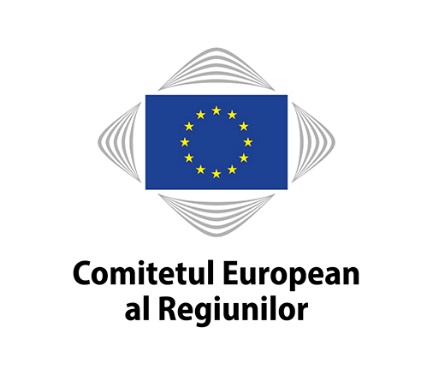 